Please affixphoto hereLAW LIBRARYAPPLICATION FOR ADMISSION BY A FORMER MEMBERLAW LIBRARYAPPLICATION FOR ADMISSION BY A FORMER MEMBERLAW LIBRARYAPPLICATION FOR ADMISSION BY A FORMER MEMBERLAW LIBRARYAPPLICATION FOR ADMISSION BY A FORMER MEMBERLAW LIBRARYAPPLICATION FOR ADMISSION BY A FORMER MEMBERLAW LIBRARYAPPLICATION FOR ADMISSION BY A FORMER MEMBERLAW LIBRARYAPPLICATION FOR ADMISSION BY A FORMER MEMBERLAW LIBRARYAPPLICATION FOR ADMISSION BY A FORMER MEMBERLAW LIBRARYAPPLICATION FOR ADMISSION BY A FORMER MEMBERLAW LIBRARYAPPLICATION FOR ADMISSION BY A FORMER MEMBERLAW LIBRARYAPPLICATION FOR ADMISSION BY A FORMER MEMBERLAW LIBRARYAPPLICATION FOR ADMISSION BY A FORMER MEMBERLAW LIBRARYAPPLICATION FOR ADMISSION BY A FORMER MEMBERLAW LIBRARYAPPLICATION FOR ADMISSION BY A FORMER MEMBERLAW LIBRARYAPPLICATION FOR ADMISSION BY A FORMER MEMBERLAW LIBRARYAPPLICATION FOR ADMISSION BY A FORMER MEMBERPersonal Details:Personal Details:Name:Address:Date of Birth:Tel No: Home:  Home:  Home:  Home:  Mobile:  Mobile:  Mobile:  Mobile:  Mobile:  Mobile:  Mobile:  Mobile:  Mobile:  Mobile:  Mobile:  Email:Direct dial in &/or voicemail required?Direct dial in &/or voicemail required?Direct dial in &/or voicemail required?Required Date of Re-Admission:Required Date of Re-Admission:Required Date of Re-Admission:Proof of PIIProof of PIIProof of PIIProof of PIIProof of PIIProof of PIII have attached to this application the required proof of PII cover *SEE BELOW NOTEI have attached to this application the required proof of PII cover *SEE BELOW NOTEI have attached to this application the required proof of PII cover *SEE BELOW NOTEI have attached to this application the required proof of PII cover *SEE BELOW NOTEI have attached to this application the required proof of PII cover *SEE BELOW NOTEEducational Record:Educational Record:Date and Term of Call to the Bar (if you were voluntarily disbarred please advise original call date, date disbarred and new call date):Date and Term of Call to the Bar (if you were voluntarily disbarred please advise original call date, date disbarred and new call date):Date and Term of Call to the Bar (if you were voluntarily disbarred please advise original call date, date disbarred and new call date):Date and Term of Call to the Bar (if you were voluntarily disbarred please advise original call date, date disbarred and new call date):Date and Term of Call to the Bar (if you were voluntarily disbarred please advise original call date, date disbarred and new call date):Date and Term of Call to the Bar (if you were voluntarily disbarred please advise original call date, date disbarred and new call date):Date and Term of Call to the Bar (if you were voluntarily disbarred please advise original call date, date disbarred and new call date):Date and Term of Call to the Bar (if you were voluntarily disbarred please advise original call date, date disbarred and new call date):Date and Term of Call to the Bar (if you were voluntarily disbarred please advise original call date, date disbarred and new call date):Date and Term of Call to the Bar (if you were voluntarily disbarred please advise original call date, date disbarred and new call date):Date and Term of Call to the Bar (if you were voluntarily disbarred please advise original call date, date disbarred and new call date):Date and Term of Call to the Bar (if you were voluntarily disbarred please advise original call date, date disbarred and new call date):Date and Term of Call to the Bar (if you were voluntarily disbarred please advise original call date, date disbarred and new call date):Date and Term of Call to the Bar (if you were voluntarily disbarred please advise original call date, date disbarred and new call date):Date and Term of Call to the Bar (if you were voluntarily disbarred please advise original call date, date disbarred and new call date):University(s) Attended and Degree(s) obtained:University(s) Attended and Degree(s) obtained:University(s) Attended and Degree(s) obtained:University(s) Attended and Degree(s) obtained:University(s) Attended and Degree(s) obtained:University(s) Attended and Degree(s) obtained:University(s) Attended and Degree(s) obtained:University(s) Attended and Degree(s) obtained:University(s) Attended and Degree(s) obtained:University(s) Attended and Degree(s) obtained:University(s) Attended and Degree(s) obtained:University(s) Attended and Degree(s) obtained:University(s) Attended and Degree(s) obtained:University(s) Attended and Degree(s) obtained:University(s) Attended and Degree(s) obtained:Post Graduate Qualifications (other than Kings Inns):Post Graduate Qualifications (other than Kings Inns):Post Graduate Qualifications (other than Kings Inns):Post Graduate Qualifications (other than Kings Inns):Post Graduate Qualifications (other than Kings Inns):Post Graduate Qualifications (other than Kings Inns):Post Graduate Qualifications (other than Kings Inns):Post Graduate Qualifications (other than Kings Inns):Post Graduate Qualifications (other than Kings Inns):Post Graduate Qualifications (other than Kings Inns):Post Graduate Qualifications (other than Kings Inns):Post Graduate Qualifications (other than Kings Inns):Post Graduate Qualifications (other than Kings Inns):Post Graduate Qualifications (other than Kings Inns):Post Graduate Qualifications (other than Kings Inns):Previous Membership of the Law Library:Previous Membership of the Law Library:Previous Membership of the Law Library:Previous Membership of the Law Library:Previous Membership of the Law Library:Previous Membership of the Law Library:Date of Commencement:Date of Commencement:Date of Commencement:Date of Cessation:Date of Cessation:Applicants who are applying for re-entry following a period of 2 years or more are obliged to: Prepare a Learning Plan which identifies learning goals for the initial period of their return to practice Complete Returner Professional Development applicable to the type of practice they will be returning to. Work towards completing these requirements can be commenced up to 3 months prior to the intended date of re-entry and the returner must fully complete their return to practice requirements within 3 months of re-entry. For further information see Return to Practice Requirements.Members of The Bar of Ireland CPD Team are available to support members with queries related to their engagement in CPD and the return to practice requirements. Please contact cpd@lawlibrary.ieIf you have been away from practice for a long period of time, please advise if there is any further support you require to re-enter membership at this time.Applicants who are applying for re-entry following a period of 2 years or more are obliged to: Prepare a Learning Plan which identifies learning goals for the initial period of their return to practice Complete Returner Professional Development applicable to the type of practice they will be returning to. Work towards completing these requirements can be commenced up to 3 months prior to the intended date of re-entry and the returner must fully complete their return to practice requirements within 3 months of re-entry. For further information see Return to Practice Requirements.Members of The Bar of Ireland CPD Team are available to support members with queries related to their engagement in CPD and the return to practice requirements. Please contact cpd@lawlibrary.ieIf you have been away from practice for a long period of time, please advise if there is any further support you require to re-enter membership at this time.Applicants who are applying for re-entry following a period of 2 years or more are obliged to: Prepare a Learning Plan which identifies learning goals for the initial period of their return to practice Complete Returner Professional Development applicable to the type of practice they will be returning to. Work towards completing these requirements can be commenced up to 3 months prior to the intended date of re-entry and the returner must fully complete their return to practice requirements within 3 months of re-entry. For further information see Return to Practice Requirements.Members of The Bar of Ireland CPD Team are available to support members with queries related to their engagement in CPD and the return to practice requirements. Please contact cpd@lawlibrary.ieIf you have been away from practice for a long period of time, please advise if there is any further support you require to re-enter membership at this time.Applicants who are applying for re-entry following a period of 2 years or more are obliged to: Prepare a Learning Plan which identifies learning goals for the initial period of their return to practice Complete Returner Professional Development applicable to the type of practice they will be returning to. Work towards completing these requirements can be commenced up to 3 months prior to the intended date of re-entry and the returner must fully complete their return to practice requirements within 3 months of re-entry. For further information see Return to Practice Requirements.Members of The Bar of Ireland CPD Team are available to support members with queries related to their engagement in CPD and the return to practice requirements. Please contact cpd@lawlibrary.ieIf you have been away from practice for a long period of time, please advise if there is any further support you require to re-enter membership at this time.Applicants who are applying for re-entry following a period of 2 years or more are obliged to: Prepare a Learning Plan which identifies learning goals for the initial period of their return to practice Complete Returner Professional Development applicable to the type of practice they will be returning to. Work towards completing these requirements can be commenced up to 3 months prior to the intended date of re-entry and the returner must fully complete their return to practice requirements within 3 months of re-entry. For further information see Return to Practice Requirements.Members of The Bar of Ireland CPD Team are available to support members with queries related to their engagement in CPD and the return to practice requirements. Please contact cpd@lawlibrary.ieIf you have been away from practice for a long period of time, please advise if there is any further support you require to re-enter membership at this time.Applicants who are applying for re-entry following a period of 2 years or more are obliged to: Prepare a Learning Plan which identifies learning goals for the initial period of their return to practice Complete Returner Professional Development applicable to the type of practice they will be returning to. Work towards completing these requirements can be commenced up to 3 months prior to the intended date of re-entry and the returner must fully complete their return to practice requirements within 3 months of re-entry. For further information see Return to Practice Requirements.Members of The Bar of Ireland CPD Team are available to support members with queries related to their engagement in CPD and the return to practice requirements. Please contact cpd@lawlibrary.ieIf you have been away from practice for a long period of time, please advise if there is any further support you require to re-enter membership at this time.Applicants who are applying for re-entry following a period of 2 years or more are obliged to: Prepare a Learning Plan which identifies learning goals for the initial period of their return to practice Complete Returner Professional Development applicable to the type of practice they will be returning to. Work towards completing these requirements can be commenced up to 3 months prior to the intended date of re-entry and the returner must fully complete their return to practice requirements within 3 months of re-entry. For further information see Return to Practice Requirements.Members of The Bar of Ireland CPD Team are available to support members with queries related to their engagement in CPD and the return to practice requirements. Please contact cpd@lawlibrary.ieIf you have been away from practice for a long period of time, please advise if there is any further support you require to re-enter membership at this time.Applicants who are applying for re-entry following a period of 2 years or more are obliged to: Prepare a Learning Plan which identifies learning goals for the initial period of their return to practice Complete Returner Professional Development applicable to the type of practice they will be returning to. Work towards completing these requirements can be commenced up to 3 months prior to the intended date of re-entry and the returner must fully complete their return to practice requirements within 3 months of re-entry. For further information see Return to Practice Requirements.Members of The Bar of Ireland CPD Team are available to support members with queries related to their engagement in CPD and the return to practice requirements. Please contact cpd@lawlibrary.ieIf you have been away from practice for a long period of time, please advise if there is any further support you require to re-enter membership at this time.Applicants who are applying for re-entry following a period of 2 years or more are obliged to: Prepare a Learning Plan which identifies learning goals for the initial period of their return to practice Complete Returner Professional Development applicable to the type of practice they will be returning to. Work towards completing these requirements can be commenced up to 3 months prior to the intended date of re-entry and the returner must fully complete their return to practice requirements within 3 months of re-entry. For further information see Return to Practice Requirements.Members of The Bar of Ireland CPD Team are available to support members with queries related to their engagement in CPD and the return to practice requirements. Please contact cpd@lawlibrary.ieIf you have been away from practice for a long period of time, please advise if there is any further support you require to re-enter membership at this time.Applicants who are applying for re-entry following a period of 2 years or more are obliged to: Prepare a Learning Plan which identifies learning goals for the initial period of their return to practice Complete Returner Professional Development applicable to the type of practice they will be returning to. Work towards completing these requirements can be commenced up to 3 months prior to the intended date of re-entry and the returner must fully complete their return to practice requirements within 3 months of re-entry. For further information see Return to Practice Requirements.Members of The Bar of Ireland CPD Team are available to support members with queries related to their engagement in CPD and the return to practice requirements. Please contact cpd@lawlibrary.ieIf you have been away from practice for a long period of time, please advise if there is any further support you require to re-enter membership at this time.Applicants who are applying for re-entry following a period of 2 years or more are obliged to: Prepare a Learning Plan which identifies learning goals for the initial period of their return to practice Complete Returner Professional Development applicable to the type of practice they will be returning to. Work towards completing these requirements can be commenced up to 3 months prior to the intended date of re-entry and the returner must fully complete their return to practice requirements within 3 months of re-entry. For further information see Return to Practice Requirements.Members of The Bar of Ireland CPD Team are available to support members with queries related to their engagement in CPD and the return to practice requirements. Please contact cpd@lawlibrary.ieIf you have been away from practice for a long period of time, please advise if there is any further support you require to re-enter membership at this time.Applicants who are applying for re-entry following a period of 2 years or more are obliged to: Prepare a Learning Plan which identifies learning goals for the initial period of their return to practice Complete Returner Professional Development applicable to the type of practice they will be returning to. Work towards completing these requirements can be commenced up to 3 months prior to the intended date of re-entry and the returner must fully complete their return to practice requirements within 3 months of re-entry. For further information see Return to Practice Requirements.Members of The Bar of Ireland CPD Team are available to support members with queries related to their engagement in CPD and the return to practice requirements. Please contact cpd@lawlibrary.ieIf you have been away from practice for a long period of time, please advise if there is any further support you require to re-enter membership at this time.Applicants who are applying for re-entry following a period of 2 years or more are obliged to: Prepare a Learning Plan which identifies learning goals for the initial period of their return to practice Complete Returner Professional Development applicable to the type of practice they will be returning to. Work towards completing these requirements can be commenced up to 3 months prior to the intended date of re-entry and the returner must fully complete their return to practice requirements within 3 months of re-entry. For further information see Return to Practice Requirements.Members of The Bar of Ireland CPD Team are available to support members with queries related to their engagement in CPD and the return to practice requirements. Please contact cpd@lawlibrary.ieIf you have been away from practice for a long period of time, please advise if there is any further support you require to re-enter membership at this time.Applicants who are applying for re-entry following a period of 2 years or more are obliged to: Prepare a Learning Plan which identifies learning goals for the initial period of their return to practice Complete Returner Professional Development applicable to the type of practice they will be returning to. Work towards completing these requirements can be commenced up to 3 months prior to the intended date of re-entry and the returner must fully complete their return to practice requirements within 3 months of re-entry. For further information see Return to Practice Requirements.Members of The Bar of Ireland CPD Team are available to support members with queries related to their engagement in CPD and the return to practice requirements. Please contact cpd@lawlibrary.ieIf you have been away from practice for a long period of time, please advise if there is any further support you require to re-enter membership at this time.Applicants who are applying for re-entry following a period of 2 years or more are obliged to: Prepare a Learning Plan which identifies learning goals for the initial period of their return to practice Complete Returner Professional Development applicable to the type of practice they will be returning to. Work towards completing these requirements can be commenced up to 3 months prior to the intended date of re-entry and the returner must fully complete their return to practice requirements within 3 months of re-entry. For further information see Return to Practice Requirements.Members of The Bar of Ireland CPD Team are available to support members with queries related to their engagement in CPD and the return to practice requirements. Please contact cpd@lawlibrary.ieIf you have been away from practice for a long period of time, please advise if there is any further support you require to re-enter membership at this time.Applicants who are applying for re-entry following a period of 2 years or more are obliged to: Prepare a Learning Plan which identifies learning goals for the initial period of their return to practice Complete Returner Professional Development applicable to the type of practice they will be returning to. Work towards completing these requirements can be commenced up to 3 months prior to the intended date of re-entry and the returner must fully complete their return to practice requirements within 3 months of re-entry. For further information see Return to Practice Requirements.Members of The Bar of Ireland CPD Team are available to support members with queries related to their engagement in CPD and the return to practice requirements. Please contact cpd@lawlibrary.ieIf you have been away from practice for a long period of time, please advise if there is any further support you require to re-enter membership at this time.Applicants who are applying for re-entry following a period of 2 years or more are obliged to: Prepare a Learning Plan which identifies learning goals for the initial period of their return to practice Complete Returner Professional Development applicable to the type of practice they will be returning to. Work towards completing these requirements can be commenced up to 3 months prior to the intended date of re-entry and the returner must fully complete their return to practice requirements within 3 months of re-entry. For further information see Return to Practice Requirements.Members of The Bar of Ireland CPD Team are available to support members with queries related to their engagement in CPD and the return to practice requirements. Please contact cpd@lawlibrary.ieIf you have been away from practice for a long period of time, please advise if there is any further support you require to re-enter membership at this time.Applicants who are applying for re-entry following a period of 2 years or more are obliged to: Prepare a Learning Plan which identifies learning goals for the initial period of their return to practice Complete Returner Professional Development applicable to the type of practice they will be returning to. Work towards completing these requirements can be commenced up to 3 months prior to the intended date of re-entry and the returner must fully complete their return to practice requirements within 3 months of re-entry. For further information see Return to Practice Requirements.Members of The Bar of Ireland CPD Team are available to support members with queries related to their engagement in CPD and the return to practice requirements. Please contact cpd@lawlibrary.ieIf you have been away from practice for a long period of time, please advise if there is any further support you require to re-enter membership at this time.Name of Former Pupil Master:Name of Former Pupil Master:Name of Former Pupil Master:Membership of Other Bars:Membership of Other Bars:Membership of Other Bars:If you have been practising as a barrister in another jurisdiction, please provide a certificate of good standing.If you have been a solicitor in Ireland or another jurisdiction please submit confirmation from the relevant agency that you have been removed from the roll of Solicitors, it is not compatible to be dual qualified and a member of the Law Library.If you have been practising as a barrister in another jurisdiction, please provide a certificate of good standing.If you have been a solicitor in Ireland or another jurisdiction please submit confirmation from the relevant agency that you have been removed from the roll of Solicitors, it is not compatible to be dual qualified and a member of the Law Library.If you have been practising as a barrister in another jurisdiction, please provide a certificate of good standing.If you have been a solicitor in Ireland or another jurisdiction please submit confirmation from the relevant agency that you have been removed from the roll of Solicitors, it is not compatible to be dual qualified and a member of the Law Library.If you have been practising as a barrister in another jurisdiction, please provide a certificate of good standing.If you have been a solicitor in Ireland or another jurisdiction please submit confirmation from the relevant agency that you have been removed from the roll of Solicitors, it is not compatible to be dual qualified and a member of the Law Library.If you have been practising as a barrister in another jurisdiction, please provide a certificate of good standing.If you have been a solicitor in Ireland or another jurisdiction please submit confirmation from the relevant agency that you have been removed from the roll of Solicitors, it is not compatible to be dual qualified and a member of the Law Library.If you have been practising as a barrister in another jurisdiction, please provide a certificate of good standing.If you have been a solicitor in Ireland or another jurisdiction please submit confirmation from the relevant agency that you have been removed from the roll of Solicitors, it is not compatible to be dual qualified and a member of the Law Library.If you have been practising as a barrister in another jurisdiction, please provide a certificate of good standing.If you have been a solicitor in Ireland or another jurisdiction please submit confirmation from the relevant agency that you have been removed from the roll of Solicitors, it is not compatible to be dual qualified and a member of the Law Library.If you have been practising as a barrister in another jurisdiction, please provide a certificate of good standing.If you have been a solicitor in Ireland or another jurisdiction please submit confirmation from the relevant agency that you have been removed from the roll of Solicitors, it is not compatible to be dual qualified and a member of the Law Library.If you have been practising as a barrister in another jurisdiction, please provide a certificate of good standing.If you have been a solicitor in Ireland or another jurisdiction please submit confirmation from the relevant agency that you have been removed from the roll of Solicitors, it is not compatible to be dual qualified and a member of the Law Library.If you have been practising as a barrister in another jurisdiction, please provide a certificate of good standing.If you have been a solicitor in Ireland or another jurisdiction please submit confirmation from the relevant agency that you have been removed from the roll of Solicitors, it is not compatible to be dual qualified and a member of the Law Library.If you have been practising as a barrister in another jurisdiction, please provide a certificate of good standing.If you have been a solicitor in Ireland or another jurisdiction please submit confirmation from the relevant agency that you have been removed from the roll of Solicitors, it is not compatible to be dual qualified and a member of the Law Library.If you have been practising as a barrister in another jurisdiction, please provide a certificate of good standing.If you have been a solicitor in Ireland or another jurisdiction please submit confirmation from the relevant agency that you have been removed from the roll of Solicitors, it is not compatible to be dual qualified and a member of the Law Library.If you have been practising as a barrister in another jurisdiction, please provide a certificate of good standing.If you have been a solicitor in Ireland or another jurisdiction please submit confirmation from the relevant agency that you have been removed from the roll of Solicitors, it is not compatible to be dual qualified and a member of the Law Library.If you have been practising as a barrister in another jurisdiction, please provide a certificate of good standing.If you have been a solicitor in Ireland or another jurisdiction please submit confirmation from the relevant agency that you have been removed from the roll of Solicitors, it is not compatible to be dual qualified and a member of the Law Library.If you have been practising as a barrister in another jurisdiction, please provide a certificate of good standing.If you have been a solicitor in Ireland or another jurisdiction please submit confirmation from the relevant agency that you have been removed from the roll of Solicitors, it is not compatible to be dual qualified and a member of the Law Library.If you have been practising as a barrister in another jurisdiction, please provide a certificate of good standing.If you have been a solicitor in Ireland or another jurisdiction please submit confirmation from the relevant agency that you have been removed from the roll of Solicitors, it is not compatible to be dual qualified and a member of the Law Library.If you have been practising as a barrister in another jurisdiction, please provide a certificate of good standing.If you have been a solicitor in Ireland or another jurisdiction please submit confirmation from the relevant agency that you have been removed from the roll of Solicitors, it is not compatible to be dual qualified and a member of the Law Library.If you have been practising as a barrister in another jurisdiction, please provide a certificate of good standing.If you have been a solicitor in Ireland or another jurisdiction please submit confirmation from the relevant agency that you have been removed from the roll of Solicitors, it is not compatible to be dual qualified and a member of the Law Library.Have you had any complaints made against you while you were previously a Have you had any complaints made against you while you were previously a Have you had any complaints made against you while you were previously a Have you had any complaints made against you while you were previously a Have you had any complaints made against you while you were previously a Have you had any complaints made against you while you were previously a Have you had any complaints made against you while you were previously a Have you had any complaints made against you while you were previously a Have you had any complaints made against you while you were previously a Have you had any complaints made against you while you were previously a Have you had any complaints made against you while you were previously a Have you had any complaints made against you while you were previously a Have you had any complaints made against you while you were previously a Have you had any complaints made against you while you were previously a Member of the Law Library?Member of the Law Library?Member of the Law Library?Have you been investigated in relation to any potential breaches of the Code Have you been investigated in relation to any potential breaches of the Code Have you been investigated in relation to any potential breaches of the Code Have you been investigated in relation to any potential breaches of the Code Have you been investigated in relation to any potential breaches of the Code Have you been investigated in relation to any potential breaches of the Code Have you been investigated in relation to any potential breaches of the Code Have you been investigated in relation to any potential breaches of the Code Have you been investigated in relation to any potential breaches of the Code Have you been investigated in relation to any potential breaches of the Code Have you been investigated in relation to any potential breaches of the Code Have you been investigated in relation to any potential breaches of the Code Have you been investigated in relation to any potential breaches of the Code Have you been investigated in relation to any potential breaches of the Code of Conduct while you were originally a Member of the Law library?of Conduct while you were originally a Member of the Law library?of Conduct while you were originally a Member of the Law library?of Conduct while you were originally a Member of the Law library?of Conduct while you were originally a Member of the Law library?*If yes to either of above please provide a separate note to explain.Employment Record:*If yes to either of above please provide a separate note to explain.Employment Record:*If yes to either of above please provide a separate note to explain.Employment Record:*If yes to either of above please provide a separate note to explain.Employment Record:*If yes to either of above please provide a separate note to explain.Employment Record:*If yes to either of above please provide a separate note to explain.Employment Record:Date:Employer:Employer:Address:Address:Position:Position:Company Directorship, Consultancies, Advisory Positions etc:Company Directorship, Consultancies, Advisory Positions etc:Company Directorship, Consultancies, Advisory Positions etc:Company Directorship, Consultancies, Advisory Positions etc:Company Directorship, Consultancies, Advisory Positions etc:Honorary Posts:Honorary Posts:Declaration & Notes:Declaration & Notes:I hereby apply for re-admission to membership of the Law Library.I confirm that I have fully and truthfully answered the questions set out herein.I hereby apply for re-admission to membership of the Law Library.I confirm that I have fully and truthfully answered the questions set out herein.I hereby apply for re-admission to membership of the Law Library.I confirm that I have fully and truthfully answered the questions set out herein.I hereby apply for re-admission to membership of the Law Library.I confirm that I have fully and truthfully answered the questions set out herein.I hereby apply for re-admission to membership of the Law Library.I confirm that I have fully and truthfully answered the questions set out herein.I hereby apply for re-admission to membership of the Law Library.I confirm that I have fully and truthfully answered the questions set out herein.I hereby apply for re-admission to membership of the Law Library.I confirm that I have fully and truthfully answered the questions set out herein.I hereby apply for re-admission to membership of the Law Library.I confirm that I have fully and truthfully answered the questions set out herein.I hereby apply for re-admission to membership of the Law Library.I confirm that I have fully and truthfully answered the questions set out herein.I hereby apply for re-admission to membership of the Law Library.I confirm that I have fully and truthfully answered the questions set out herein.I hereby apply for re-admission to membership of the Law Library.I confirm that I have fully and truthfully answered the questions set out herein.I hereby apply for re-admission to membership of the Law Library.I confirm that I have fully and truthfully answered the questions set out herein.I hereby apply for re-admission to membership of the Law Library.I confirm that I have fully and truthfully answered the questions set out herein.I am aware that if any information furnished by me herein or at any interview arising from my application is incorrect that I may, - at the discretion of the Council of The Bar of Ireland, be excluded from membership of the Law Library.I am aware that if any information furnished by me herein or at any interview arising from my application is incorrect that I may, - at the discretion of the Council of The Bar of Ireland, be excluded from membership of the Law Library.I am aware that if any information furnished by me herein or at any interview arising from my application is incorrect that I may, - at the discretion of the Council of The Bar of Ireland, be excluded from membership of the Law Library.I am aware that if any information furnished by me herein or at any interview arising from my application is incorrect that I may, - at the discretion of the Council of The Bar of Ireland, be excluded from membership of the Law Library.I am aware that if any information furnished by me herein or at any interview arising from my application is incorrect that I may, - at the discretion of the Council of The Bar of Ireland, be excluded from membership of the Law Library.I am aware that if any information furnished by me herein or at any interview arising from my application is incorrect that I may, - at the discretion of the Council of The Bar of Ireland, be excluded from membership of the Law Library.I am aware that if any information furnished by me herein or at any interview arising from my application is incorrect that I may, - at the discretion of the Council of The Bar of Ireland, be excluded from membership of the Law Library.I am aware that if any information furnished by me herein or at any interview arising from my application is incorrect that I may, - at the discretion of the Council of The Bar of Ireland, be excluded from membership of the Law Library.I am aware that if any information furnished by me herein or at any interview arising from my application is incorrect that I may, - at the discretion of the Council of The Bar of Ireland, be excluded from membership of the Law Library.I am aware that if any information furnished by me herein or at any interview arising from my application is incorrect that I may, - at the discretion of the Council of The Bar of Ireland, be excluded from membership of the Law Library.I am aware that if any information furnished by me herein or at any interview arising from my application is incorrect that I may, - at the discretion of the Council of The Bar of Ireland, be excluded from membership of the Law Library.I am aware that if any information furnished by me herein or at any interview arising from my application is incorrect that I may, - at the discretion of the Council of The Bar of Ireland, be excluded from membership of the Law Library.I am aware that if any information furnished by me herein or at any interview arising from my application is incorrect that I may, - at the discretion of the Council of The Bar of Ireland, be excluded from membership of the Law Library.I am aware that if any information furnished by me herein or at any interview arising from my application is incorrect that I may, - at the discretion of the Council of The Bar of Ireland, be excluded from membership of the Law Library.I am aware that if any information furnished by me herein or at any interview arising from my application is incorrect that I may, - at the discretion of the Council of The Bar of Ireland, be excluded from membership of the Law Library.I am aware that if any information furnished by me herein or at any interview arising from my application is incorrect that I may, - at the discretion of the Council of The Bar of Ireland, be excluded from membership of the Law Library.I am aware that if any information furnished by me herein or at any interview arising from my application is incorrect that I may, - at the discretion of the Council of The Bar of Ireland, be excluded from membership of the Law Library.I am aware that if any information furnished by me herein or at any interview arising from my application is incorrect that I may, - at the discretion of the Council of The Bar of Ireland, be excluded from membership of the Law Library.I am aware that if any information furnished by me herein or at any interview arising from my application is incorrect that I may, - at the discretion of the Council of The Bar of Ireland, be excluded from membership of the Law Library.I am aware that if any information furnished by me herein or at any interview arising from my application is incorrect that I may, - at the discretion of the Council of The Bar of Ireland, be excluded from membership of the Law Library.I am aware that if any information furnished by me herein or at any interview arising from my application is incorrect that I may, - at the discretion of the Council of The Bar of Ireland, be excluded from membership of the Law Library.I am aware that if any information furnished by me herein or at any interview arising from my application is incorrect that I may, - at the discretion of the Council of The Bar of Ireland, be excluded from membership of the Law Library.I am aware that if any information furnished by me herein or at any interview arising from my application is incorrect that I may, - at the discretion of the Council of The Bar of Ireland, be excluded from membership of the Law Library.I am aware that if any information furnished by me herein or at any interview arising from my application is incorrect that I may, - at the discretion of the Council of The Bar of Ireland, be excluded from membership of the Law Library.I am aware that if any information furnished by me herein or at any interview arising from my application is incorrect that I may, - at the discretion of the Council of The Bar of Ireland, be excluded from membership of the Law Library.I am aware that if any information furnished by me herein or at any interview arising from my application is incorrect that I may, - at the discretion of the Council of The Bar of Ireland, be excluded from membership of the Law Library.I am aware that if any information furnished by me herein or at any interview arising from my application is incorrect that I may, - at the discretion of the Council of The Bar of Ireland, be excluded from membership of the Law Library.I am aware that if any information furnished by me herein or at any interview arising from my application is incorrect that I may, - at the discretion of the Council of The Bar of Ireland, be excluded from membership of the Law Library.I am aware that if any information furnished by me herein or at any interview arising from my application is incorrect that I may, - at the discretion of the Council of The Bar of Ireland, be excluded from membership of the Law Library.I am aware that if any information furnished by me herein or at any interview arising from my application is incorrect that I may, - at the discretion of the Council of The Bar of Ireland, be excluded from membership of the Law Library.I am aware that if any information furnished by me herein or at any interview arising from my application is incorrect that I may, - at the discretion of the Council of The Bar of Ireland, be excluded from membership of the Law Library.I am aware that if any information furnished by me herein or at any interview arising from my application is incorrect that I may, - at the discretion of the Council of The Bar of Ireland, be excluded from membership of the Law Library.I am aware that if any information furnished by me herein or at any interview arising from my application is incorrect that I may, - at the discretion of the Council of The Bar of Ireland, be excluded from membership of the Law Library.I am aware that if any information furnished by me herein or at any interview arising from my application is incorrect that I may, - at the discretion of the Council of The Bar of Ireland, be excluded from membership of the Law Library.It is essential that any person applying for membership of the Law Library be familiar with the Code of Conduct for The Bar of Ireland and any amendments that might be made to it from time to time. Members of the Professional Practices Committee are always available to give guidance or interpretation of the Code when requested by any member or prospective member of the Library. I confirm that I agree to abide by the terms of the Code of Conduct for The Bar of Ireland.* PII Note: LSRA Regulation S.I. Number 572, this provides that barristers practising in Ireland (including those based in Other Jurisdictions and working in Ireland intermittently) must now purchase professional indemnity insurance from an insurer “…licensed and authorised to transact business in Ireland” (Part IV paragraph 9). http://www.irishstatutebook.ie/eli/2019/si/572/made/en/print The insurer must also meet the minimum financial strength rating.LSRA HAS FORMALLY APPROVED THE BAR OF IRELAND GROUP SCHEME OF PROFESSIONAL INDEMNITY INSURANCE (PII)NB If previous account arrears exist, arrangements must be in place or payments must be made, before a re-entry application can be processed by the Library Committee. Please contact Member Accounts at member.accounts@lawlibrary.ie to make arrangements where necessary. NB If you are re-entering where the exclusion was for CPD non-compliance you must submit your CPD record to the Education and Training Committee (ETC) demonstrating that you are in compliance with the CPD requirements  for the year prior to your exclusion.  Such compliance must be confirmed by ETC before re-entry can be considered by Library Committee.Do you consent to the processing of your personal data, including your photo? This information is required for the purpose of security and for processing this re-entry application, by the Bar Council and The Bar of Ireland staff. The data is retained for the duration of your membership.Yes       	      It is now a legal requirement that all practicing barristers are registered with the LSRA. Please confirm that you have registered with the LSRA on the Roll of Practising Barristers.Yes       As of the date of making this application I can confirm that I have no criminal conviction for an offence involving dishonesty or for a criminal offence which might bring the barrister profession into disrepute. I confirm that there is no known pending case in which such a criminal conviction might arise. Should a criminal conviction arise in the course of my membership of the Law Library it will be reported forthwith to the Library CommitteeIndicate confirmation by checking this box  It is essential that any person applying for membership of the Law Library be familiar with the Code of Conduct for The Bar of Ireland and any amendments that might be made to it from time to time. Members of the Professional Practices Committee are always available to give guidance or interpretation of the Code when requested by any member or prospective member of the Library. I confirm that I agree to abide by the terms of the Code of Conduct for The Bar of Ireland.* PII Note: LSRA Regulation S.I. Number 572, this provides that barristers practising in Ireland (including those based in Other Jurisdictions and working in Ireland intermittently) must now purchase professional indemnity insurance from an insurer “…licensed and authorised to transact business in Ireland” (Part IV paragraph 9). http://www.irishstatutebook.ie/eli/2019/si/572/made/en/print The insurer must also meet the minimum financial strength rating.LSRA HAS FORMALLY APPROVED THE BAR OF IRELAND GROUP SCHEME OF PROFESSIONAL INDEMNITY INSURANCE (PII)NB If previous account arrears exist, arrangements must be in place or payments must be made, before a re-entry application can be processed by the Library Committee. Please contact Member Accounts at member.accounts@lawlibrary.ie to make arrangements where necessary. NB If you are re-entering where the exclusion was for CPD non-compliance you must submit your CPD record to the Education and Training Committee (ETC) demonstrating that you are in compliance with the CPD requirements  for the year prior to your exclusion.  Such compliance must be confirmed by ETC before re-entry can be considered by Library Committee.Do you consent to the processing of your personal data, including your photo? This information is required for the purpose of security and for processing this re-entry application, by the Bar Council and The Bar of Ireland staff. The data is retained for the duration of your membership.Yes       	      It is now a legal requirement that all practicing barristers are registered with the LSRA. Please confirm that you have registered with the LSRA on the Roll of Practising Barristers.Yes       As of the date of making this application I can confirm that I have no criminal conviction for an offence involving dishonesty or for a criminal offence which might bring the barrister profession into disrepute. I confirm that there is no known pending case in which such a criminal conviction might arise. Should a criminal conviction arise in the course of my membership of the Law Library it will be reported forthwith to the Library CommitteeIndicate confirmation by checking this box  It is essential that any person applying for membership of the Law Library be familiar with the Code of Conduct for The Bar of Ireland and any amendments that might be made to it from time to time. Members of the Professional Practices Committee are always available to give guidance or interpretation of the Code when requested by any member or prospective member of the Library. I confirm that I agree to abide by the terms of the Code of Conduct for The Bar of Ireland.* PII Note: LSRA Regulation S.I. Number 572, this provides that barristers practising in Ireland (including those based in Other Jurisdictions and working in Ireland intermittently) must now purchase professional indemnity insurance from an insurer “…licensed and authorised to transact business in Ireland” (Part IV paragraph 9). http://www.irishstatutebook.ie/eli/2019/si/572/made/en/print The insurer must also meet the minimum financial strength rating.LSRA HAS FORMALLY APPROVED THE BAR OF IRELAND GROUP SCHEME OF PROFESSIONAL INDEMNITY INSURANCE (PII)NB If previous account arrears exist, arrangements must be in place or payments must be made, before a re-entry application can be processed by the Library Committee. Please contact Member Accounts at member.accounts@lawlibrary.ie to make arrangements where necessary. NB If you are re-entering where the exclusion was for CPD non-compliance you must submit your CPD record to the Education and Training Committee (ETC) demonstrating that you are in compliance with the CPD requirements  for the year prior to your exclusion.  Such compliance must be confirmed by ETC before re-entry can be considered by Library Committee.Do you consent to the processing of your personal data, including your photo? This information is required for the purpose of security and for processing this re-entry application, by the Bar Council and The Bar of Ireland staff. The data is retained for the duration of your membership.Yes       	      It is now a legal requirement that all practicing barristers are registered with the LSRA. Please confirm that you have registered with the LSRA on the Roll of Practising Barristers.Yes       As of the date of making this application I can confirm that I have no criminal conviction for an offence involving dishonesty or for a criminal offence which might bring the barrister profession into disrepute. I confirm that there is no known pending case in which such a criminal conviction might arise. Should a criminal conviction arise in the course of my membership of the Law Library it will be reported forthwith to the Library CommitteeIndicate confirmation by checking this box  It is essential that any person applying for membership of the Law Library be familiar with the Code of Conduct for The Bar of Ireland and any amendments that might be made to it from time to time. Members of the Professional Practices Committee are always available to give guidance or interpretation of the Code when requested by any member or prospective member of the Library. I confirm that I agree to abide by the terms of the Code of Conduct for The Bar of Ireland.* PII Note: LSRA Regulation S.I. Number 572, this provides that barristers practising in Ireland (including those based in Other Jurisdictions and working in Ireland intermittently) must now purchase professional indemnity insurance from an insurer “…licensed and authorised to transact business in Ireland” (Part IV paragraph 9). http://www.irishstatutebook.ie/eli/2019/si/572/made/en/print The insurer must also meet the minimum financial strength rating.LSRA HAS FORMALLY APPROVED THE BAR OF IRELAND GROUP SCHEME OF PROFESSIONAL INDEMNITY INSURANCE (PII)NB If previous account arrears exist, arrangements must be in place or payments must be made, before a re-entry application can be processed by the Library Committee. Please contact Member Accounts at member.accounts@lawlibrary.ie to make arrangements where necessary. NB If you are re-entering where the exclusion was for CPD non-compliance you must submit your CPD record to the Education and Training Committee (ETC) demonstrating that you are in compliance with the CPD requirements  for the year prior to your exclusion.  Such compliance must be confirmed by ETC before re-entry can be considered by Library Committee.Do you consent to the processing of your personal data, including your photo? This information is required for the purpose of security and for processing this re-entry application, by the Bar Council and The Bar of Ireland staff. The data is retained for the duration of your membership.Yes       	      It is now a legal requirement that all practicing barristers are registered with the LSRA. Please confirm that you have registered with the LSRA on the Roll of Practising Barristers.Yes       As of the date of making this application I can confirm that I have no criminal conviction for an offence involving dishonesty or for a criminal offence which might bring the barrister profession into disrepute. I confirm that there is no known pending case in which such a criminal conviction might arise. Should a criminal conviction arise in the course of my membership of the Law Library it will be reported forthwith to the Library CommitteeIndicate confirmation by checking this box  It is essential that any person applying for membership of the Law Library be familiar with the Code of Conduct for The Bar of Ireland and any amendments that might be made to it from time to time. Members of the Professional Practices Committee are always available to give guidance or interpretation of the Code when requested by any member or prospective member of the Library. I confirm that I agree to abide by the terms of the Code of Conduct for The Bar of Ireland.* PII Note: LSRA Regulation S.I. Number 572, this provides that barristers practising in Ireland (including those based in Other Jurisdictions and working in Ireland intermittently) must now purchase professional indemnity insurance from an insurer “…licensed and authorised to transact business in Ireland” (Part IV paragraph 9). http://www.irishstatutebook.ie/eli/2019/si/572/made/en/print The insurer must also meet the minimum financial strength rating.LSRA HAS FORMALLY APPROVED THE BAR OF IRELAND GROUP SCHEME OF PROFESSIONAL INDEMNITY INSURANCE (PII)NB If previous account arrears exist, arrangements must be in place or payments must be made, before a re-entry application can be processed by the Library Committee. Please contact Member Accounts at member.accounts@lawlibrary.ie to make arrangements where necessary. NB If you are re-entering where the exclusion was for CPD non-compliance you must submit your CPD record to the Education and Training Committee (ETC) demonstrating that you are in compliance with the CPD requirements  for the year prior to your exclusion.  Such compliance must be confirmed by ETC before re-entry can be considered by Library Committee.Do you consent to the processing of your personal data, including your photo? This information is required for the purpose of security and for processing this re-entry application, by the Bar Council and The Bar of Ireland staff. The data is retained for the duration of your membership.Yes       	      It is now a legal requirement that all practicing barristers are registered with the LSRA. Please confirm that you have registered with the LSRA on the Roll of Practising Barristers.Yes       As of the date of making this application I can confirm that I have no criminal conviction for an offence involving dishonesty or for a criminal offence which might bring the barrister profession into disrepute. I confirm that there is no known pending case in which such a criminal conviction might arise. Should a criminal conviction arise in the course of my membership of the Law Library it will be reported forthwith to the Library CommitteeIndicate confirmation by checking this box  It is essential that any person applying for membership of the Law Library be familiar with the Code of Conduct for The Bar of Ireland and any amendments that might be made to it from time to time. Members of the Professional Practices Committee are always available to give guidance or interpretation of the Code when requested by any member or prospective member of the Library. I confirm that I agree to abide by the terms of the Code of Conduct for The Bar of Ireland.* PII Note: LSRA Regulation S.I. Number 572, this provides that barristers practising in Ireland (including those based in Other Jurisdictions and working in Ireland intermittently) must now purchase professional indemnity insurance from an insurer “…licensed and authorised to transact business in Ireland” (Part IV paragraph 9). http://www.irishstatutebook.ie/eli/2019/si/572/made/en/print The insurer must also meet the minimum financial strength rating.LSRA HAS FORMALLY APPROVED THE BAR OF IRELAND GROUP SCHEME OF PROFESSIONAL INDEMNITY INSURANCE (PII)NB If previous account arrears exist, arrangements must be in place or payments must be made, before a re-entry application can be processed by the Library Committee. Please contact Member Accounts at member.accounts@lawlibrary.ie to make arrangements where necessary. NB If you are re-entering where the exclusion was for CPD non-compliance you must submit your CPD record to the Education and Training Committee (ETC) demonstrating that you are in compliance with the CPD requirements  for the year prior to your exclusion.  Such compliance must be confirmed by ETC before re-entry can be considered by Library Committee.Do you consent to the processing of your personal data, including your photo? This information is required for the purpose of security and for processing this re-entry application, by the Bar Council and The Bar of Ireland staff. The data is retained for the duration of your membership.Yes       	      It is now a legal requirement that all practicing barristers are registered with the LSRA. Please confirm that you have registered with the LSRA on the Roll of Practising Barristers.Yes       As of the date of making this application I can confirm that I have no criminal conviction for an offence involving dishonesty or for a criminal offence which might bring the barrister profession into disrepute. I confirm that there is no known pending case in which such a criminal conviction might arise. Should a criminal conviction arise in the course of my membership of the Law Library it will be reported forthwith to the Library CommitteeIndicate confirmation by checking this box  It is essential that any person applying for membership of the Law Library be familiar with the Code of Conduct for The Bar of Ireland and any amendments that might be made to it from time to time. Members of the Professional Practices Committee are always available to give guidance or interpretation of the Code when requested by any member or prospective member of the Library. I confirm that I agree to abide by the terms of the Code of Conduct for The Bar of Ireland.* PII Note: LSRA Regulation S.I. Number 572, this provides that barristers practising in Ireland (including those based in Other Jurisdictions and working in Ireland intermittently) must now purchase professional indemnity insurance from an insurer “…licensed and authorised to transact business in Ireland” (Part IV paragraph 9). http://www.irishstatutebook.ie/eli/2019/si/572/made/en/print The insurer must also meet the minimum financial strength rating.LSRA HAS FORMALLY APPROVED THE BAR OF IRELAND GROUP SCHEME OF PROFESSIONAL INDEMNITY INSURANCE (PII)NB If previous account arrears exist, arrangements must be in place or payments must be made, before a re-entry application can be processed by the Library Committee. Please contact Member Accounts at member.accounts@lawlibrary.ie to make arrangements where necessary. NB If you are re-entering where the exclusion was for CPD non-compliance you must submit your CPD record to the Education and Training Committee (ETC) demonstrating that you are in compliance with the CPD requirements  for the year prior to your exclusion.  Such compliance must be confirmed by ETC before re-entry can be considered by Library Committee.Do you consent to the processing of your personal data, including your photo? This information is required for the purpose of security and for processing this re-entry application, by the Bar Council and The Bar of Ireland staff. The data is retained for the duration of your membership.Yes       	      It is now a legal requirement that all practicing barristers are registered with the LSRA. Please confirm that you have registered with the LSRA on the Roll of Practising Barristers.Yes       As of the date of making this application I can confirm that I have no criminal conviction for an offence involving dishonesty or for a criminal offence which might bring the barrister profession into disrepute. I confirm that there is no known pending case in which such a criminal conviction might arise. Should a criminal conviction arise in the course of my membership of the Law Library it will be reported forthwith to the Library CommitteeIndicate confirmation by checking this box  It is essential that any person applying for membership of the Law Library be familiar with the Code of Conduct for The Bar of Ireland and any amendments that might be made to it from time to time. Members of the Professional Practices Committee are always available to give guidance or interpretation of the Code when requested by any member or prospective member of the Library. I confirm that I agree to abide by the terms of the Code of Conduct for The Bar of Ireland.* PII Note: LSRA Regulation S.I. Number 572, this provides that barristers practising in Ireland (including those based in Other Jurisdictions and working in Ireland intermittently) must now purchase professional indemnity insurance from an insurer “…licensed and authorised to transact business in Ireland” (Part IV paragraph 9). http://www.irishstatutebook.ie/eli/2019/si/572/made/en/print The insurer must also meet the minimum financial strength rating.LSRA HAS FORMALLY APPROVED THE BAR OF IRELAND GROUP SCHEME OF PROFESSIONAL INDEMNITY INSURANCE (PII)NB If previous account arrears exist, arrangements must be in place or payments must be made, before a re-entry application can be processed by the Library Committee. Please contact Member Accounts at member.accounts@lawlibrary.ie to make arrangements where necessary. NB If you are re-entering where the exclusion was for CPD non-compliance you must submit your CPD record to the Education and Training Committee (ETC) demonstrating that you are in compliance with the CPD requirements  for the year prior to your exclusion.  Such compliance must be confirmed by ETC before re-entry can be considered by Library Committee.Do you consent to the processing of your personal data, including your photo? This information is required for the purpose of security and for processing this re-entry application, by the Bar Council and The Bar of Ireland staff. The data is retained for the duration of your membership.Yes       	      It is now a legal requirement that all practicing barristers are registered with the LSRA. Please confirm that you have registered with the LSRA on the Roll of Practising Barristers.Yes       As of the date of making this application I can confirm that I have no criminal conviction for an offence involving dishonesty or for a criminal offence which might bring the barrister profession into disrepute. I confirm that there is no known pending case in which such a criminal conviction might arise. Should a criminal conviction arise in the course of my membership of the Law Library it will be reported forthwith to the Library CommitteeIndicate confirmation by checking this box  It is essential that any person applying for membership of the Law Library be familiar with the Code of Conduct for The Bar of Ireland and any amendments that might be made to it from time to time. Members of the Professional Practices Committee are always available to give guidance or interpretation of the Code when requested by any member or prospective member of the Library. I confirm that I agree to abide by the terms of the Code of Conduct for The Bar of Ireland.* PII Note: LSRA Regulation S.I. Number 572, this provides that barristers practising in Ireland (including those based in Other Jurisdictions and working in Ireland intermittently) must now purchase professional indemnity insurance from an insurer “…licensed and authorised to transact business in Ireland” (Part IV paragraph 9). http://www.irishstatutebook.ie/eli/2019/si/572/made/en/print The insurer must also meet the minimum financial strength rating.LSRA HAS FORMALLY APPROVED THE BAR OF IRELAND GROUP SCHEME OF PROFESSIONAL INDEMNITY INSURANCE (PII)NB If previous account arrears exist, arrangements must be in place or payments must be made, before a re-entry application can be processed by the Library Committee. Please contact Member Accounts at member.accounts@lawlibrary.ie to make arrangements where necessary. NB If you are re-entering where the exclusion was for CPD non-compliance you must submit your CPD record to the Education and Training Committee (ETC) demonstrating that you are in compliance with the CPD requirements  for the year prior to your exclusion.  Such compliance must be confirmed by ETC before re-entry can be considered by Library Committee.Do you consent to the processing of your personal data, including your photo? This information is required for the purpose of security and for processing this re-entry application, by the Bar Council and The Bar of Ireland staff. The data is retained for the duration of your membership.Yes       	      It is now a legal requirement that all practicing barristers are registered with the LSRA. Please confirm that you have registered with the LSRA on the Roll of Practising Barristers.Yes       As of the date of making this application I can confirm that I have no criminal conviction for an offence involving dishonesty or for a criminal offence which might bring the barrister profession into disrepute. I confirm that there is no known pending case in which such a criminal conviction might arise. Should a criminal conviction arise in the course of my membership of the Law Library it will be reported forthwith to the Library CommitteeIndicate confirmation by checking this box  It is essential that any person applying for membership of the Law Library be familiar with the Code of Conduct for The Bar of Ireland and any amendments that might be made to it from time to time. Members of the Professional Practices Committee are always available to give guidance or interpretation of the Code when requested by any member or prospective member of the Library. I confirm that I agree to abide by the terms of the Code of Conduct for The Bar of Ireland.* PII Note: LSRA Regulation S.I. Number 572, this provides that barristers practising in Ireland (including those based in Other Jurisdictions and working in Ireland intermittently) must now purchase professional indemnity insurance from an insurer “…licensed and authorised to transact business in Ireland” (Part IV paragraph 9). http://www.irishstatutebook.ie/eli/2019/si/572/made/en/print The insurer must also meet the minimum financial strength rating.LSRA HAS FORMALLY APPROVED THE BAR OF IRELAND GROUP SCHEME OF PROFESSIONAL INDEMNITY INSURANCE (PII)NB If previous account arrears exist, arrangements must be in place or payments must be made, before a re-entry application can be processed by the Library Committee. Please contact Member Accounts at member.accounts@lawlibrary.ie to make arrangements where necessary. NB If you are re-entering where the exclusion was for CPD non-compliance you must submit your CPD record to the Education and Training Committee (ETC) demonstrating that you are in compliance with the CPD requirements  for the year prior to your exclusion.  Such compliance must be confirmed by ETC before re-entry can be considered by Library Committee.Do you consent to the processing of your personal data, including your photo? This information is required for the purpose of security and for processing this re-entry application, by the Bar Council and The Bar of Ireland staff. The data is retained for the duration of your membership.Yes       	      It is now a legal requirement that all practicing barristers are registered with the LSRA. Please confirm that you have registered with the LSRA on the Roll of Practising Barristers.Yes       As of the date of making this application I can confirm that I have no criminal conviction for an offence involving dishonesty or for a criminal offence which might bring the barrister profession into disrepute. I confirm that there is no known pending case in which such a criminal conviction might arise. Should a criminal conviction arise in the course of my membership of the Law Library it will be reported forthwith to the Library CommitteeIndicate confirmation by checking this box  It is essential that any person applying for membership of the Law Library be familiar with the Code of Conduct for The Bar of Ireland and any amendments that might be made to it from time to time. Members of the Professional Practices Committee are always available to give guidance or interpretation of the Code when requested by any member or prospective member of the Library. I confirm that I agree to abide by the terms of the Code of Conduct for The Bar of Ireland.* PII Note: LSRA Regulation S.I. Number 572, this provides that barristers practising in Ireland (including those based in Other Jurisdictions and working in Ireland intermittently) must now purchase professional indemnity insurance from an insurer “…licensed and authorised to transact business in Ireland” (Part IV paragraph 9). http://www.irishstatutebook.ie/eli/2019/si/572/made/en/print The insurer must also meet the minimum financial strength rating.LSRA HAS FORMALLY APPROVED THE BAR OF IRELAND GROUP SCHEME OF PROFESSIONAL INDEMNITY INSURANCE (PII)NB If previous account arrears exist, arrangements must be in place or payments must be made, before a re-entry application can be processed by the Library Committee. Please contact Member Accounts at member.accounts@lawlibrary.ie to make arrangements where necessary. NB If you are re-entering where the exclusion was for CPD non-compliance you must submit your CPD record to the Education and Training Committee (ETC) demonstrating that you are in compliance with the CPD requirements  for the year prior to your exclusion.  Such compliance must be confirmed by ETC before re-entry can be considered by Library Committee.Do you consent to the processing of your personal data, including your photo? This information is required for the purpose of security and for processing this re-entry application, by the Bar Council and The Bar of Ireland staff. The data is retained for the duration of your membership.Yes       	      It is now a legal requirement that all practicing barristers are registered with the LSRA. Please confirm that you have registered with the LSRA on the Roll of Practising Barristers.Yes       As of the date of making this application I can confirm that I have no criminal conviction for an offence involving dishonesty or for a criminal offence which might bring the barrister profession into disrepute. I confirm that there is no known pending case in which such a criminal conviction might arise. Should a criminal conviction arise in the course of my membership of the Law Library it will be reported forthwith to the Library CommitteeIndicate confirmation by checking this box  It is essential that any person applying for membership of the Law Library be familiar with the Code of Conduct for The Bar of Ireland and any amendments that might be made to it from time to time. Members of the Professional Practices Committee are always available to give guidance or interpretation of the Code when requested by any member or prospective member of the Library. I confirm that I agree to abide by the terms of the Code of Conduct for The Bar of Ireland.* PII Note: LSRA Regulation S.I. Number 572, this provides that barristers practising in Ireland (including those based in Other Jurisdictions and working in Ireland intermittently) must now purchase professional indemnity insurance from an insurer “…licensed and authorised to transact business in Ireland” (Part IV paragraph 9). http://www.irishstatutebook.ie/eli/2019/si/572/made/en/print The insurer must also meet the minimum financial strength rating.LSRA HAS FORMALLY APPROVED THE BAR OF IRELAND GROUP SCHEME OF PROFESSIONAL INDEMNITY INSURANCE (PII)NB If previous account arrears exist, arrangements must be in place or payments must be made, before a re-entry application can be processed by the Library Committee. Please contact Member Accounts at member.accounts@lawlibrary.ie to make arrangements where necessary. NB If you are re-entering where the exclusion was for CPD non-compliance you must submit your CPD record to the Education and Training Committee (ETC) demonstrating that you are in compliance with the CPD requirements  for the year prior to your exclusion.  Such compliance must be confirmed by ETC before re-entry can be considered by Library Committee.Do you consent to the processing of your personal data, including your photo? This information is required for the purpose of security and for processing this re-entry application, by the Bar Council and The Bar of Ireland staff. The data is retained for the duration of your membership.Yes       	      It is now a legal requirement that all practicing barristers are registered with the LSRA. Please confirm that you have registered with the LSRA on the Roll of Practising Barristers.Yes       As of the date of making this application I can confirm that I have no criminal conviction for an offence involving dishonesty or for a criminal offence which might bring the barrister profession into disrepute. I confirm that there is no known pending case in which such a criminal conviction might arise. Should a criminal conviction arise in the course of my membership of the Law Library it will be reported forthwith to the Library CommitteeIndicate confirmation by checking this box  It is essential that any person applying for membership of the Law Library be familiar with the Code of Conduct for The Bar of Ireland and any amendments that might be made to it from time to time. Members of the Professional Practices Committee are always available to give guidance or interpretation of the Code when requested by any member or prospective member of the Library. I confirm that I agree to abide by the terms of the Code of Conduct for The Bar of Ireland.* PII Note: LSRA Regulation S.I. Number 572, this provides that barristers practising in Ireland (including those based in Other Jurisdictions and working in Ireland intermittently) must now purchase professional indemnity insurance from an insurer “…licensed and authorised to transact business in Ireland” (Part IV paragraph 9). http://www.irishstatutebook.ie/eli/2019/si/572/made/en/print The insurer must also meet the minimum financial strength rating.LSRA HAS FORMALLY APPROVED THE BAR OF IRELAND GROUP SCHEME OF PROFESSIONAL INDEMNITY INSURANCE (PII)NB If previous account arrears exist, arrangements must be in place or payments must be made, before a re-entry application can be processed by the Library Committee. Please contact Member Accounts at member.accounts@lawlibrary.ie to make arrangements where necessary. NB If you are re-entering where the exclusion was for CPD non-compliance you must submit your CPD record to the Education and Training Committee (ETC) demonstrating that you are in compliance with the CPD requirements  for the year prior to your exclusion.  Such compliance must be confirmed by ETC before re-entry can be considered by Library Committee.Do you consent to the processing of your personal data, including your photo? This information is required for the purpose of security and for processing this re-entry application, by the Bar Council and The Bar of Ireland staff. The data is retained for the duration of your membership.Yes       	      It is now a legal requirement that all practicing barristers are registered with the LSRA. Please confirm that you have registered with the LSRA on the Roll of Practising Barristers.Yes       As of the date of making this application I can confirm that I have no criminal conviction for an offence involving dishonesty or for a criminal offence which might bring the barrister profession into disrepute. I confirm that there is no known pending case in which such a criminal conviction might arise. Should a criminal conviction arise in the course of my membership of the Law Library it will be reported forthwith to the Library CommitteeIndicate confirmation by checking this box  It is essential that any person applying for membership of the Law Library be familiar with the Code of Conduct for The Bar of Ireland and any amendments that might be made to it from time to time. Members of the Professional Practices Committee are always available to give guidance or interpretation of the Code when requested by any member or prospective member of the Library. I confirm that I agree to abide by the terms of the Code of Conduct for The Bar of Ireland.* PII Note: LSRA Regulation S.I. Number 572, this provides that barristers practising in Ireland (including those based in Other Jurisdictions and working in Ireland intermittently) must now purchase professional indemnity insurance from an insurer “…licensed and authorised to transact business in Ireland” (Part IV paragraph 9). http://www.irishstatutebook.ie/eli/2019/si/572/made/en/print The insurer must also meet the minimum financial strength rating.LSRA HAS FORMALLY APPROVED THE BAR OF IRELAND GROUP SCHEME OF PROFESSIONAL INDEMNITY INSURANCE (PII)NB If previous account arrears exist, arrangements must be in place or payments must be made, before a re-entry application can be processed by the Library Committee. Please contact Member Accounts at member.accounts@lawlibrary.ie to make arrangements where necessary. NB If you are re-entering where the exclusion was for CPD non-compliance you must submit your CPD record to the Education and Training Committee (ETC) demonstrating that you are in compliance with the CPD requirements  for the year prior to your exclusion.  Such compliance must be confirmed by ETC before re-entry can be considered by Library Committee.Do you consent to the processing of your personal data, including your photo? This information is required for the purpose of security and for processing this re-entry application, by the Bar Council and The Bar of Ireland staff. The data is retained for the duration of your membership.Yes       	      It is now a legal requirement that all practicing barristers are registered with the LSRA. Please confirm that you have registered with the LSRA on the Roll of Practising Barristers.Yes       As of the date of making this application I can confirm that I have no criminal conviction for an offence involving dishonesty or for a criminal offence which might bring the barrister profession into disrepute. I confirm that there is no known pending case in which such a criminal conviction might arise. Should a criminal conviction arise in the course of my membership of the Law Library it will be reported forthwith to the Library CommitteeIndicate confirmation by checking this box  It is essential that any person applying for membership of the Law Library be familiar with the Code of Conduct for The Bar of Ireland and any amendments that might be made to it from time to time. Members of the Professional Practices Committee are always available to give guidance or interpretation of the Code when requested by any member or prospective member of the Library. I confirm that I agree to abide by the terms of the Code of Conduct for The Bar of Ireland.* PII Note: LSRA Regulation S.I. Number 572, this provides that barristers practising in Ireland (including those based in Other Jurisdictions and working in Ireland intermittently) must now purchase professional indemnity insurance from an insurer “…licensed and authorised to transact business in Ireland” (Part IV paragraph 9). http://www.irishstatutebook.ie/eli/2019/si/572/made/en/print The insurer must also meet the minimum financial strength rating.LSRA HAS FORMALLY APPROVED THE BAR OF IRELAND GROUP SCHEME OF PROFESSIONAL INDEMNITY INSURANCE (PII)NB If previous account arrears exist, arrangements must be in place or payments must be made, before a re-entry application can be processed by the Library Committee. Please contact Member Accounts at member.accounts@lawlibrary.ie to make arrangements where necessary. NB If you are re-entering where the exclusion was for CPD non-compliance you must submit your CPD record to the Education and Training Committee (ETC) demonstrating that you are in compliance with the CPD requirements  for the year prior to your exclusion.  Such compliance must be confirmed by ETC before re-entry can be considered by Library Committee.Do you consent to the processing of your personal data, including your photo? This information is required for the purpose of security and for processing this re-entry application, by the Bar Council and The Bar of Ireland staff. The data is retained for the duration of your membership.Yes       	      It is now a legal requirement that all practicing barristers are registered with the LSRA. Please confirm that you have registered with the LSRA on the Roll of Practising Barristers.Yes       As of the date of making this application I can confirm that I have no criminal conviction for an offence involving dishonesty or for a criminal offence which might bring the barrister profession into disrepute. I confirm that there is no known pending case in which such a criminal conviction might arise. Should a criminal conviction arise in the course of my membership of the Law Library it will be reported forthwith to the Library CommitteeIndicate confirmation by checking this box  It is essential that any person applying for membership of the Law Library be familiar with the Code of Conduct for The Bar of Ireland and any amendments that might be made to it from time to time. Members of the Professional Practices Committee are always available to give guidance or interpretation of the Code when requested by any member or prospective member of the Library. I confirm that I agree to abide by the terms of the Code of Conduct for The Bar of Ireland.* PII Note: LSRA Regulation S.I. Number 572, this provides that barristers practising in Ireland (including those based in Other Jurisdictions and working in Ireland intermittently) must now purchase professional indemnity insurance from an insurer “…licensed and authorised to transact business in Ireland” (Part IV paragraph 9). http://www.irishstatutebook.ie/eli/2019/si/572/made/en/print The insurer must also meet the minimum financial strength rating.LSRA HAS FORMALLY APPROVED THE BAR OF IRELAND GROUP SCHEME OF PROFESSIONAL INDEMNITY INSURANCE (PII)NB If previous account arrears exist, arrangements must be in place or payments must be made, before a re-entry application can be processed by the Library Committee. Please contact Member Accounts at member.accounts@lawlibrary.ie to make arrangements where necessary. NB If you are re-entering where the exclusion was for CPD non-compliance you must submit your CPD record to the Education and Training Committee (ETC) demonstrating that you are in compliance with the CPD requirements  for the year prior to your exclusion.  Such compliance must be confirmed by ETC before re-entry can be considered by Library Committee.Do you consent to the processing of your personal data, including your photo? This information is required for the purpose of security and for processing this re-entry application, by the Bar Council and The Bar of Ireland staff. The data is retained for the duration of your membership.Yes       	      It is now a legal requirement that all practicing barristers are registered with the LSRA. Please confirm that you have registered with the LSRA on the Roll of Practising Barristers.Yes       As of the date of making this application I can confirm that I have no criminal conviction for an offence involving dishonesty or for a criminal offence which might bring the barrister profession into disrepute. I confirm that there is no known pending case in which such a criminal conviction might arise. Should a criminal conviction arise in the course of my membership of the Law Library it will be reported forthwith to the Library CommitteeIndicate confirmation by checking this box  It is essential that any person applying for membership of the Law Library be familiar with the Code of Conduct for The Bar of Ireland and any amendments that might be made to it from time to time. Members of the Professional Practices Committee are always available to give guidance or interpretation of the Code when requested by any member or prospective member of the Library. I confirm that I agree to abide by the terms of the Code of Conduct for The Bar of Ireland.* PII Note: LSRA Regulation S.I. Number 572, this provides that barristers practising in Ireland (including those based in Other Jurisdictions and working in Ireland intermittently) must now purchase professional indemnity insurance from an insurer “…licensed and authorised to transact business in Ireland” (Part IV paragraph 9). http://www.irishstatutebook.ie/eli/2019/si/572/made/en/print The insurer must also meet the minimum financial strength rating.LSRA HAS FORMALLY APPROVED THE BAR OF IRELAND GROUP SCHEME OF PROFESSIONAL INDEMNITY INSURANCE (PII)NB If previous account arrears exist, arrangements must be in place or payments must be made, before a re-entry application can be processed by the Library Committee. Please contact Member Accounts at member.accounts@lawlibrary.ie to make arrangements where necessary. NB If you are re-entering where the exclusion was for CPD non-compliance you must submit your CPD record to the Education and Training Committee (ETC) demonstrating that you are in compliance with the CPD requirements  for the year prior to your exclusion.  Such compliance must be confirmed by ETC before re-entry can be considered by Library Committee.Do you consent to the processing of your personal data, including your photo? This information is required for the purpose of security and for processing this re-entry application, by the Bar Council and The Bar of Ireland staff. The data is retained for the duration of your membership.Yes       	      It is now a legal requirement that all practicing barristers are registered with the LSRA. Please confirm that you have registered with the LSRA on the Roll of Practising Barristers.Yes       As of the date of making this application I can confirm that I have no criminal conviction for an offence involving dishonesty or for a criminal offence which might bring the barrister profession into disrepute. I confirm that there is no known pending case in which such a criminal conviction might arise. Should a criminal conviction arise in the course of my membership of the Law Library it will be reported forthwith to the Library CommitteeIndicate confirmation by checking this box  It is essential that any person applying for membership of the Law Library be familiar with the Code of Conduct for The Bar of Ireland and any amendments that might be made to it from time to time. Members of the Professional Practices Committee are always available to give guidance or interpretation of the Code when requested by any member or prospective member of the Library. I confirm that I agree to abide by the terms of the Code of Conduct for The Bar of Ireland.* PII Note: LSRA Regulation S.I. Number 572, this provides that barristers practising in Ireland (including those based in Other Jurisdictions and working in Ireland intermittently) must now purchase professional indemnity insurance from an insurer “…licensed and authorised to transact business in Ireland” (Part IV paragraph 9). http://www.irishstatutebook.ie/eli/2019/si/572/made/en/print The insurer must also meet the minimum financial strength rating.LSRA HAS FORMALLY APPROVED THE BAR OF IRELAND GROUP SCHEME OF PROFESSIONAL INDEMNITY INSURANCE (PII)NB If previous account arrears exist, arrangements must be in place or payments must be made, before a re-entry application can be processed by the Library Committee. Please contact Member Accounts at member.accounts@lawlibrary.ie to make arrangements where necessary. NB If you are re-entering where the exclusion was for CPD non-compliance you must submit your CPD record to the Education and Training Committee (ETC) demonstrating that you are in compliance with the CPD requirements  for the year prior to your exclusion.  Such compliance must be confirmed by ETC before re-entry can be considered by Library Committee.Do you consent to the processing of your personal data, including your photo? This information is required for the purpose of security and for processing this re-entry application, by the Bar Council and The Bar of Ireland staff. The data is retained for the duration of your membership.Yes       	      It is now a legal requirement that all practicing barristers are registered with the LSRA. Please confirm that you have registered with the LSRA on the Roll of Practising Barristers.Yes       As of the date of making this application I can confirm that I have no criminal conviction for an offence involving dishonesty or for a criminal offence which might bring the barrister profession into disrepute. I confirm that there is no known pending case in which such a criminal conviction might arise. Should a criminal conviction arise in the course of my membership of the Law Library it will be reported forthwith to the Library CommitteeIndicate confirmation by checking this box  It is essential that any person applying for membership of the Law Library be familiar with the Code of Conduct for The Bar of Ireland and any amendments that might be made to it from time to time. Members of the Professional Practices Committee are always available to give guidance or interpretation of the Code when requested by any member or prospective member of the Library. I confirm that I agree to abide by the terms of the Code of Conduct for The Bar of Ireland.* PII Note: LSRA Regulation S.I. Number 572, this provides that barristers practising in Ireland (including those based in Other Jurisdictions and working in Ireland intermittently) must now purchase professional indemnity insurance from an insurer “…licensed and authorised to transact business in Ireland” (Part IV paragraph 9). http://www.irishstatutebook.ie/eli/2019/si/572/made/en/print The insurer must also meet the minimum financial strength rating.LSRA HAS FORMALLY APPROVED THE BAR OF IRELAND GROUP SCHEME OF PROFESSIONAL INDEMNITY INSURANCE (PII)NB If previous account arrears exist, arrangements must be in place or payments must be made, before a re-entry application can be processed by the Library Committee. Please contact Member Accounts at member.accounts@lawlibrary.ie to make arrangements where necessary. NB If you are re-entering where the exclusion was for CPD non-compliance you must submit your CPD record to the Education and Training Committee (ETC) demonstrating that you are in compliance with the CPD requirements  for the year prior to your exclusion.  Such compliance must be confirmed by ETC before re-entry can be considered by Library Committee.Do you consent to the processing of your personal data, including your photo? This information is required for the purpose of security and for processing this re-entry application, by the Bar Council and The Bar of Ireland staff. The data is retained for the duration of your membership.Yes       	      It is now a legal requirement that all practicing barristers are registered with the LSRA. Please confirm that you have registered with the LSRA on the Roll of Practising Barristers.Yes       As of the date of making this application I can confirm that I have no criminal conviction for an offence involving dishonesty or for a criminal offence which might bring the barrister profession into disrepute. I confirm that there is no known pending case in which such a criminal conviction might arise. Should a criminal conviction arise in the course of my membership of the Law Library it will be reported forthwith to the Library CommitteeIndicate confirmation by checking this box  It is essential that any person applying for membership of the Law Library be familiar with the Code of Conduct for The Bar of Ireland and any amendments that might be made to it from time to time. Members of the Professional Practices Committee are always available to give guidance or interpretation of the Code when requested by any member or prospective member of the Library. I confirm that I agree to abide by the terms of the Code of Conduct for The Bar of Ireland.* PII Note: LSRA Regulation S.I. Number 572, this provides that barristers practising in Ireland (including those based in Other Jurisdictions and working in Ireland intermittently) must now purchase professional indemnity insurance from an insurer “…licensed and authorised to transact business in Ireland” (Part IV paragraph 9). http://www.irishstatutebook.ie/eli/2019/si/572/made/en/print The insurer must also meet the minimum financial strength rating.LSRA HAS FORMALLY APPROVED THE BAR OF IRELAND GROUP SCHEME OF PROFESSIONAL INDEMNITY INSURANCE (PII)NB If previous account arrears exist, arrangements must be in place or payments must be made, before a re-entry application can be processed by the Library Committee. Please contact Member Accounts at member.accounts@lawlibrary.ie to make arrangements where necessary. NB If you are re-entering where the exclusion was for CPD non-compliance you must submit your CPD record to the Education and Training Committee (ETC) demonstrating that you are in compliance with the CPD requirements  for the year prior to your exclusion.  Such compliance must be confirmed by ETC before re-entry can be considered by Library Committee.Do you consent to the processing of your personal data, including your photo? This information is required for the purpose of security and for processing this re-entry application, by the Bar Council and The Bar of Ireland staff. The data is retained for the duration of your membership.Yes       	      It is now a legal requirement that all practicing barristers are registered with the LSRA. Please confirm that you have registered with the LSRA on the Roll of Practising Barristers.Yes       As of the date of making this application I can confirm that I have no criminal conviction for an offence involving dishonesty or for a criminal offence which might bring the barrister profession into disrepute. I confirm that there is no known pending case in which such a criminal conviction might arise. Should a criminal conviction arise in the course of my membership of the Law Library it will be reported forthwith to the Library CommitteeIndicate confirmation by checking this box  It is essential that any person applying for membership of the Law Library be familiar with the Code of Conduct for The Bar of Ireland and any amendments that might be made to it from time to time. Members of the Professional Practices Committee are always available to give guidance or interpretation of the Code when requested by any member or prospective member of the Library. I confirm that I agree to abide by the terms of the Code of Conduct for The Bar of Ireland.* PII Note: LSRA Regulation S.I. Number 572, this provides that barristers practising in Ireland (including those based in Other Jurisdictions and working in Ireland intermittently) must now purchase professional indemnity insurance from an insurer “…licensed and authorised to transact business in Ireland” (Part IV paragraph 9). http://www.irishstatutebook.ie/eli/2019/si/572/made/en/print The insurer must also meet the minimum financial strength rating.LSRA HAS FORMALLY APPROVED THE BAR OF IRELAND GROUP SCHEME OF PROFESSIONAL INDEMNITY INSURANCE (PII)NB If previous account arrears exist, arrangements must be in place or payments must be made, before a re-entry application can be processed by the Library Committee. Please contact Member Accounts at member.accounts@lawlibrary.ie to make arrangements where necessary. NB If you are re-entering where the exclusion was for CPD non-compliance you must submit your CPD record to the Education and Training Committee (ETC) demonstrating that you are in compliance with the CPD requirements  for the year prior to your exclusion.  Such compliance must be confirmed by ETC before re-entry can be considered by Library Committee.Do you consent to the processing of your personal data, including your photo? This information is required for the purpose of security and for processing this re-entry application, by the Bar Council and The Bar of Ireland staff. The data is retained for the duration of your membership.Yes       	      It is now a legal requirement that all practicing barristers are registered with the LSRA. Please confirm that you have registered with the LSRA on the Roll of Practising Barristers.Yes       As of the date of making this application I can confirm that I have no criminal conviction for an offence involving dishonesty or for a criminal offence which might bring the barrister profession into disrepute. I confirm that there is no known pending case in which such a criminal conviction might arise. Should a criminal conviction arise in the course of my membership of the Law Library it will be reported forthwith to the Library CommitteeIndicate confirmation by checking this box  It is essential that any person applying for membership of the Law Library be familiar with the Code of Conduct for The Bar of Ireland and any amendments that might be made to it from time to time. Members of the Professional Practices Committee are always available to give guidance or interpretation of the Code when requested by any member or prospective member of the Library. I confirm that I agree to abide by the terms of the Code of Conduct for The Bar of Ireland.* PII Note: LSRA Regulation S.I. Number 572, this provides that barristers practising in Ireland (including those based in Other Jurisdictions and working in Ireland intermittently) must now purchase professional indemnity insurance from an insurer “…licensed and authorised to transact business in Ireland” (Part IV paragraph 9). http://www.irishstatutebook.ie/eli/2019/si/572/made/en/print The insurer must also meet the minimum financial strength rating.LSRA HAS FORMALLY APPROVED THE BAR OF IRELAND GROUP SCHEME OF PROFESSIONAL INDEMNITY INSURANCE (PII)NB If previous account arrears exist, arrangements must be in place or payments must be made, before a re-entry application can be processed by the Library Committee. Please contact Member Accounts at member.accounts@lawlibrary.ie to make arrangements where necessary. NB If you are re-entering where the exclusion was for CPD non-compliance you must submit your CPD record to the Education and Training Committee (ETC) demonstrating that you are in compliance with the CPD requirements  for the year prior to your exclusion.  Such compliance must be confirmed by ETC before re-entry can be considered by Library Committee.Do you consent to the processing of your personal data, including your photo? This information is required for the purpose of security and for processing this re-entry application, by the Bar Council and The Bar of Ireland staff. The data is retained for the duration of your membership.Yes       	      It is now a legal requirement that all practicing barristers are registered with the LSRA. Please confirm that you have registered with the LSRA on the Roll of Practising Barristers.Yes       As of the date of making this application I can confirm that I have no criminal conviction for an offence involving dishonesty or for a criminal offence which might bring the barrister profession into disrepute. I confirm that there is no known pending case in which such a criminal conviction might arise. Should a criminal conviction arise in the course of my membership of the Law Library it will be reported forthwith to the Library CommitteeIndicate confirmation by checking this box  It is essential that any person applying for membership of the Law Library be familiar with the Code of Conduct for The Bar of Ireland and any amendments that might be made to it from time to time. Members of the Professional Practices Committee are always available to give guidance or interpretation of the Code when requested by any member or prospective member of the Library. I confirm that I agree to abide by the terms of the Code of Conduct for The Bar of Ireland.* PII Note: LSRA Regulation S.I. Number 572, this provides that barristers practising in Ireland (including those based in Other Jurisdictions and working in Ireland intermittently) must now purchase professional indemnity insurance from an insurer “…licensed and authorised to transact business in Ireland” (Part IV paragraph 9). http://www.irishstatutebook.ie/eli/2019/si/572/made/en/print The insurer must also meet the minimum financial strength rating.LSRA HAS FORMALLY APPROVED THE BAR OF IRELAND GROUP SCHEME OF PROFESSIONAL INDEMNITY INSURANCE (PII)NB If previous account arrears exist, arrangements must be in place or payments must be made, before a re-entry application can be processed by the Library Committee. Please contact Member Accounts at member.accounts@lawlibrary.ie to make arrangements where necessary. NB If you are re-entering where the exclusion was for CPD non-compliance you must submit your CPD record to the Education and Training Committee (ETC) demonstrating that you are in compliance with the CPD requirements  for the year prior to your exclusion.  Such compliance must be confirmed by ETC before re-entry can be considered by Library Committee.Do you consent to the processing of your personal data, including your photo? This information is required for the purpose of security and for processing this re-entry application, by the Bar Council and The Bar of Ireland staff. The data is retained for the duration of your membership.Yes       	      It is now a legal requirement that all practicing barristers are registered with the LSRA. Please confirm that you have registered with the LSRA on the Roll of Practising Barristers.Yes       As of the date of making this application I can confirm that I have no criminal conviction for an offence involving dishonesty or for a criminal offence which might bring the barrister profession into disrepute. I confirm that there is no known pending case in which such a criminal conviction might arise. Should a criminal conviction arise in the course of my membership of the Law Library it will be reported forthwith to the Library CommitteeIndicate confirmation by checking this box  It is essential that any person applying for membership of the Law Library be familiar with the Code of Conduct for The Bar of Ireland and any amendments that might be made to it from time to time. Members of the Professional Practices Committee are always available to give guidance or interpretation of the Code when requested by any member or prospective member of the Library. I confirm that I agree to abide by the terms of the Code of Conduct for The Bar of Ireland.* PII Note: LSRA Regulation S.I. Number 572, this provides that barristers practising in Ireland (including those based in Other Jurisdictions and working in Ireland intermittently) must now purchase professional indemnity insurance from an insurer “…licensed and authorised to transact business in Ireland” (Part IV paragraph 9). http://www.irishstatutebook.ie/eli/2019/si/572/made/en/print The insurer must also meet the minimum financial strength rating.LSRA HAS FORMALLY APPROVED THE BAR OF IRELAND GROUP SCHEME OF PROFESSIONAL INDEMNITY INSURANCE (PII)NB If previous account arrears exist, arrangements must be in place or payments must be made, before a re-entry application can be processed by the Library Committee. Please contact Member Accounts at member.accounts@lawlibrary.ie to make arrangements where necessary. NB If you are re-entering where the exclusion was for CPD non-compliance you must submit your CPD record to the Education and Training Committee (ETC) demonstrating that you are in compliance with the CPD requirements  for the year prior to your exclusion.  Such compliance must be confirmed by ETC before re-entry can be considered by Library Committee.Do you consent to the processing of your personal data, including your photo? This information is required for the purpose of security and for processing this re-entry application, by the Bar Council and The Bar of Ireland staff. The data is retained for the duration of your membership.Yes       	      It is now a legal requirement that all practicing barristers are registered with the LSRA. Please confirm that you have registered with the LSRA on the Roll of Practising Barristers.Yes       As of the date of making this application I can confirm that I have no criminal conviction for an offence involving dishonesty or for a criminal offence which might bring the barrister profession into disrepute. I confirm that there is no known pending case in which such a criminal conviction might arise. Should a criminal conviction arise in the course of my membership of the Law Library it will be reported forthwith to the Library CommitteeIndicate confirmation by checking this box  It is essential that any person applying for membership of the Law Library be familiar with the Code of Conduct for The Bar of Ireland and any amendments that might be made to it from time to time. Members of the Professional Practices Committee are always available to give guidance or interpretation of the Code when requested by any member or prospective member of the Library. I confirm that I agree to abide by the terms of the Code of Conduct for The Bar of Ireland.* PII Note: LSRA Regulation S.I. Number 572, this provides that barristers practising in Ireland (including those based in Other Jurisdictions and working in Ireland intermittently) must now purchase professional indemnity insurance from an insurer “…licensed and authorised to transact business in Ireland” (Part IV paragraph 9). http://www.irishstatutebook.ie/eli/2019/si/572/made/en/print The insurer must also meet the minimum financial strength rating.LSRA HAS FORMALLY APPROVED THE BAR OF IRELAND GROUP SCHEME OF PROFESSIONAL INDEMNITY INSURANCE (PII)NB If previous account arrears exist, arrangements must be in place or payments must be made, before a re-entry application can be processed by the Library Committee. Please contact Member Accounts at member.accounts@lawlibrary.ie to make arrangements where necessary. NB If you are re-entering where the exclusion was for CPD non-compliance you must submit your CPD record to the Education and Training Committee (ETC) demonstrating that you are in compliance with the CPD requirements  for the year prior to your exclusion.  Such compliance must be confirmed by ETC before re-entry can be considered by Library Committee.Do you consent to the processing of your personal data, including your photo? This information is required for the purpose of security and for processing this re-entry application, by the Bar Council and The Bar of Ireland staff. The data is retained for the duration of your membership.Yes       	      It is now a legal requirement that all practicing barristers are registered with the LSRA. Please confirm that you have registered with the LSRA on the Roll of Practising Barristers.Yes       As of the date of making this application I can confirm that I have no criminal conviction for an offence involving dishonesty or for a criminal offence which might bring the barrister profession into disrepute. I confirm that there is no known pending case in which such a criminal conviction might arise. Should a criminal conviction arise in the course of my membership of the Law Library it will be reported forthwith to the Library CommitteeIndicate confirmation by checking this box  It is essential that any person applying for membership of the Law Library be familiar with the Code of Conduct for The Bar of Ireland and any amendments that might be made to it from time to time. Members of the Professional Practices Committee are always available to give guidance or interpretation of the Code when requested by any member or prospective member of the Library. I confirm that I agree to abide by the terms of the Code of Conduct for The Bar of Ireland.* PII Note: LSRA Regulation S.I. Number 572, this provides that barristers practising in Ireland (including those based in Other Jurisdictions and working in Ireland intermittently) must now purchase professional indemnity insurance from an insurer “…licensed and authorised to transact business in Ireland” (Part IV paragraph 9). http://www.irishstatutebook.ie/eli/2019/si/572/made/en/print The insurer must also meet the minimum financial strength rating.LSRA HAS FORMALLY APPROVED THE BAR OF IRELAND GROUP SCHEME OF PROFESSIONAL INDEMNITY INSURANCE (PII)NB If previous account arrears exist, arrangements must be in place or payments must be made, before a re-entry application can be processed by the Library Committee. Please contact Member Accounts at member.accounts@lawlibrary.ie to make arrangements where necessary. NB If you are re-entering where the exclusion was for CPD non-compliance you must submit your CPD record to the Education and Training Committee (ETC) demonstrating that you are in compliance with the CPD requirements  for the year prior to your exclusion.  Such compliance must be confirmed by ETC before re-entry can be considered by Library Committee.Do you consent to the processing of your personal data, including your photo? This information is required for the purpose of security and for processing this re-entry application, by the Bar Council and The Bar of Ireland staff. The data is retained for the duration of your membership.Yes       	      It is now a legal requirement that all practicing barristers are registered with the LSRA. Please confirm that you have registered with the LSRA on the Roll of Practising Barristers.Yes       As of the date of making this application I can confirm that I have no criminal conviction for an offence involving dishonesty or for a criminal offence which might bring the barrister profession into disrepute. I confirm that there is no known pending case in which such a criminal conviction might arise. Should a criminal conviction arise in the course of my membership of the Law Library it will be reported forthwith to the Library CommitteeIndicate confirmation by checking this box  It is essential that any person applying for membership of the Law Library be familiar with the Code of Conduct for The Bar of Ireland and any amendments that might be made to it from time to time. Members of the Professional Practices Committee are always available to give guidance or interpretation of the Code when requested by any member or prospective member of the Library. I confirm that I agree to abide by the terms of the Code of Conduct for The Bar of Ireland.* PII Note: LSRA Regulation S.I. Number 572, this provides that barristers practising in Ireland (including those based in Other Jurisdictions and working in Ireland intermittently) must now purchase professional indemnity insurance from an insurer “…licensed and authorised to transact business in Ireland” (Part IV paragraph 9). http://www.irishstatutebook.ie/eli/2019/si/572/made/en/print The insurer must also meet the minimum financial strength rating.LSRA HAS FORMALLY APPROVED THE BAR OF IRELAND GROUP SCHEME OF PROFESSIONAL INDEMNITY INSURANCE (PII)NB If previous account arrears exist, arrangements must be in place or payments must be made, before a re-entry application can be processed by the Library Committee. Please contact Member Accounts at member.accounts@lawlibrary.ie to make arrangements where necessary. NB If you are re-entering where the exclusion was for CPD non-compliance you must submit your CPD record to the Education and Training Committee (ETC) demonstrating that you are in compliance with the CPD requirements  for the year prior to your exclusion.  Such compliance must be confirmed by ETC before re-entry can be considered by Library Committee.Do you consent to the processing of your personal data, including your photo? This information is required for the purpose of security and for processing this re-entry application, by the Bar Council and The Bar of Ireland staff. The data is retained for the duration of your membership.Yes       	      It is now a legal requirement that all practicing barristers are registered with the LSRA. Please confirm that you have registered with the LSRA on the Roll of Practising Barristers.Yes       As of the date of making this application I can confirm that I have no criminal conviction for an offence involving dishonesty or for a criminal offence which might bring the barrister profession into disrepute. I confirm that there is no known pending case in which such a criminal conviction might arise. Should a criminal conviction arise in the course of my membership of the Law Library it will be reported forthwith to the Library CommitteeIndicate confirmation by checking this box  It is essential that any person applying for membership of the Law Library be familiar with the Code of Conduct for The Bar of Ireland and any amendments that might be made to it from time to time. Members of the Professional Practices Committee are always available to give guidance or interpretation of the Code when requested by any member or prospective member of the Library. I confirm that I agree to abide by the terms of the Code of Conduct for The Bar of Ireland.* PII Note: LSRA Regulation S.I. Number 572, this provides that barristers practising in Ireland (including those based in Other Jurisdictions and working in Ireland intermittently) must now purchase professional indemnity insurance from an insurer “…licensed and authorised to transact business in Ireland” (Part IV paragraph 9). http://www.irishstatutebook.ie/eli/2019/si/572/made/en/print The insurer must also meet the minimum financial strength rating.LSRA HAS FORMALLY APPROVED THE BAR OF IRELAND GROUP SCHEME OF PROFESSIONAL INDEMNITY INSURANCE (PII)NB If previous account arrears exist, arrangements must be in place or payments must be made, before a re-entry application can be processed by the Library Committee. Please contact Member Accounts at member.accounts@lawlibrary.ie to make arrangements where necessary. NB If you are re-entering where the exclusion was for CPD non-compliance you must submit your CPD record to the Education and Training Committee (ETC) demonstrating that you are in compliance with the CPD requirements  for the year prior to your exclusion.  Such compliance must be confirmed by ETC before re-entry can be considered by Library Committee.Do you consent to the processing of your personal data, including your photo? This information is required for the purpose of security and for processing this re-entry application, by the Bar Council and The Bar of Ireland staff. The data is retained for the duration of your membership.Yes       	      It is now a legal requirement that all practicing barristers are registered with the LSRA. Please confirm that you have registered with the LSRA on the Roll of Practising Barristers.Yes       As of the date of making this application I can confirm that I have no criminal conviction for an offence involving dishonesty or for a criminal offence which might bring the barrister profession into disrepute. I confirm that there is no known pending case in which such a criminal conviction might arise. Should a criminal conviction arise in the course of my membership of the Law Library it will be reported forthwith to the Library CommitteeIndicate confirmation by checking this box  It is essential that any person applying for membership of the Law Library be familiar with the Code of Conduct for The Bar of Ireland and any amendments that might be made to it from time to time. Members of the Professional Practices Committee are always available to give guidance or interpretation of the Code when requested by any member or prospective member of the Library. I confirm that I agree to abide by the terms of the Code of Conduct for The Bar of Ireland.* PII Note: LSRA Regulation S.I. Number 572, this provides that barristers practising in Ireland (including those based in Other Jurisdictions and working in Ireland intermittently) must now purchase professional indemnity insurance from an insurer “…licensed and authorised to transact business in Ireland” (Part IV paragraph 9). http://www.irishstatutebook.ie/eli/2019/si/572/made/en/print The insurer must also meet the minimum financial strength rating.LSRA HAS FORMALLY APPROVED THE BAR OF IRELAND GROUP SCHEME OF PROFESSIONAL INDEMNITY INSURANCE (PII)NB If previous account arrears exist, arrangements must be in place or payments must be made, before a re-entry application can be processed by the Library Committee. Please contact Member Accounts at member.accounts@lawlibrary.ie to make arrangements where necessary. NB If you are re-entering where the exclusion was for CPD non-compliance you must submit your CPD record to the Education and Training Committee (ETC) demonstrating that you are in compliance with the CPD requirements  for the year prior to your exclusion.  Such compliance must be confirmed by ETC before re-entry can be considered by Library Committee.Do you consent to the processing of your personal data, including your photo? This information is required for the purpose of security and for processing this re-entry application, by the Bar Council and The Bar of Ireland staff. The data is retained for the duration of your membership.Yes       	      It is now a legal requirement that all practicing barristers are registered with the LSRA. Please confirm that you have registered with the LSRA on the Roll of Practising Barristers.Yes       As of the date of making this application I can confirm that I have no criminal conviction for an offence involving dishonesty or for a criminal offence which might bring the barrister profession into disrepute. I confirm that there is no known pending case in which such a criminal conviction might arise. Should a criminal conviction arise in the course of my membership of the Law Library it will be reported forthwith to the Library CommitteeIndicate confirmation by checking this box  It is essential that any person applying for membership of the Law Library be familiar with the Code of Conduct for The Bar of Ireland and any amendments that might be made to it from time to time. Members of the Professional Practices Committee are always available to give guidance or interpretation of the Code when requested by any member or prospective member of the Library. I confirm that I agree to abide by the terms of the Code of Conduct for The Bar of Ireland.* PII Note: LSRA Regulation S.I. Number 572, this provides that barristers practising in Ireland (including those based in Other Jurisdictions and working in Ireland intermittently) must now purchase professional indemnity insurance from an insurer “…licensed and authorised to transact business in Ireland” (Part IV paragraph 9). http://www.irishstatutebook.ie/eli/2019/si/572/made/en/print The insurer must also meet the minimum financial strength rating.LSRA HAS FORMALLY APPROVED THE BAR OF IRELAND GROUP SCHEME OF PROFESSIONAL INDEMNITY INSURANCE (PII)NB If previous account arrears exist, arrangements must be in place or payments must be made, before a re-entry application can be processed by the Library Committee. Please contact Member Accounts at member.accounts@lawlibrary.ie to make arrangements where necessary. NB If you are re-entering where the exclusion was for CPD non-compliance you must submit your CPD record to the Education and Training Committee (ETC) demonstrating that you are in compliance with the CPD requirements  for the year prior to your exclusion.  Such compliance must be confirmed by ETC before re-entry can be considered by Library Committee.Do you consent to the processing of your personal data, including your photo? This information is required for the purpose of security and for processing this re-entry application, by the Bar Council and The Bar of Ireland staff. The data is retained for the duration of your membership.Yes       	      It is now a legal requirement that all practicing barristers are registered with the LSRA. Please confirm that you have registered with the LSRA on the Roll of Practising Barristers.Yes       As of the date of making this application I can confirm that I have no criminal conviction for an offence involving dishonesty or for a criminal offence which might bring the barrister profession into disrepute. I confirm that there is no known pending case in which such a criminal conviction might arise. Should a criminal conviction arise in the course of my membership of the Law Library it will be reported forthwith to the Library CommitteeIndicate confirmation by checking this box  It is essential that any person applying for membership of the Law Library be familiar with the Code of Conduct for The Bar of Ireland and any amendments that might be made to it from time to time. Members of the Professional Practices Committee are always available to give guidance or interpretation of the Code when requested by any member or prospective member of the Library. I confirm that I agree to abide by the terms of the Code of Conduct for The Bar of Ireland.* PII Note: LSRA Regulation S.I. Number 572, this provides that barristers practising in Ireland (including those based in Other Jurisdictions and working in Ireland intermittently) must now purchase professional indemnity insurance from an insurer “…licensed and authorised to transact business in Ireland” (Part IV paragraph 9). http://www.irishstatutebook.ie/eli/2019/si/572/made/en/print The insurer must also meet the minimum financial strength rating.LSRA HAS FORMALLY APPROVED THE BAR OF IRELAND GROUP SCHEME OF PROFESSIONAL INDEMNITY INSURANCE (PII)NB If previous account arrears exist, arrangements must be in place or payments must be made, before a re-entry application can be processed by the Library Committee. Please contact Member Accounts at member.accounts@lawlibrary.ie to make arrangements where necessary. NB If you are re-entering where the exclusion was for CPD non-compliance you must submit your CPD record to the Education and Training Committee (ETC) demonstrating that you are in compliance with the CPD requirements  for the year prior to your exclusion.  Such compliance must be confirmed by ETC before re-entry can be considered by Library Committee.Do you consent to the processing of your personal data, including your photo? This information is required for the purpose of security and for processing this re-entry application, by the Bar Council and The Bar of Ireland staff. The data is retained for the duration of your membership.Yes       	      It is now a legal requirement that all practicing barristers are registered with the LSRA. Please confirm that you have registered with the LSRA on the Roll of Practising Barristers.Yes       As of the date of making this application I can confirm that I have no criminal conviction for an offence involving dishonesty or for a criminal offence which might bring the barrister profession into disrepute. I confirm that there is no known pending case in which such a criminal conviction might arise. Should a criminal conviction arise in the course of my membership of the Law Library it will be reported forthwith to the Library CommitteeIndicate confirmation by checking this box  It is essential that any person applying for membership of the Law Library be familiar with the Code of Conduct for The Bar of Ireland and any amendments that might be made to it from time to time. Members of the Professional Practices Committee are always available to give guidance or interpretation of the Code when requested by any member or prospective member of the Library. I confirm that I agree to abide by the terms of the Code of Conduct for The Bar of Ireland.* PII Note: LSRA Regulation S.I. Number 572, this provides that barristers practising in Ireland (including those based in Other Jurisdictions and working in Ireland intermittently) must now purchase professional indemnity insurance from an insurer “…licensed and authorised to transact business in Ireland” (Part IV paragraph 9). http://www.irishstatutebook.ie/eli/2019/si/572/made/en/print The insurer must also meet the minimum financial strength rating.LSRA HAS FORMALLY APPROVED THE BAR OF IRELAND GROUP SCHEME OF PROFESSIONAL INDEMNITY INSURANCE (PII)NB If previous account arrears exist, arrangements must be in place or payments must be made, before a re-entry application can be processed by the Library Committee. Please contact Member Accounts at member.accounts@lawlibrary.ie to make arrangements where necessary. NB If you are re-entering where the exclusion was for CPD non-compliance you must submit your CPD record to the Education and Training Committee (ETC) demonstrating that you are in compliance with the CPD requirements  for the year prior to your exclusion.  Such compliance must be confirmed by ETC before re-entry can be considered by Library Committee.Do you consent to the processing of your personal data, including your photo? This information is required for the purpose of security and for processing this re-entry application, by the Bar Council and The Bar of Ireland staff. The data is retained for the duration of your membership.Yes       	      It is now a legal requirement that all practicing barristers are registered with the LSRA. Please confirm that you have registered with the LSRA on the Roll of Practising Barristers.Yes       As of the date of making this application I can confirm that I have no criminal conviction for an offence involving dishonesty or for a criminal offence which might bring the barrister profession into disrepute. I confirm that there is no known pending case in which such a criminal conviction might arise. Should a criminal conviction arise in the course of my membership of the Law Library it will be reported forthwith to the Library CommitteeIndicate confirmation by checking this box  It is essential that any person applying for membership of the Law Library be familiar with the Code of Conduct for The Bar of Ireland and any amendments that might be made to it from time to time. Members of the Professional Practices Committee are always available to give guidance or interpretation of the Code when requested by any member or prospective member of the Library. I confirm that I agree to abide by the terms of the Code of Conduct for The Bar of Ireland.* PII Note: LSRA Regulation S.I. Number 572, this provides that barristers practising in Ireland (including those based in Other Jurisdictions and working in Ireland intermittently) must now purchase professional indemnity insurance from an insurer “…licensed and authorised to transact business in Ireland” (Part IV paragraph 9). http://www.irishstatutebook.ie/eli/2019/si/572/made/en/print The insurer must also meet the minimum financial strength rating.LSRA HAS FORMALLY APPROVED THE BAR OF IRELAND GROUP SCHEME OF PROFESSIONAL INDEMNITY INSURANCE (PII)NB If previous account arrears exist, arrangements must be in place or payments must be made, before a re-entry application can be processed by the Library Committee. Please contact Member Accounts at member.accounts@lawlibrary.ie to make arrangements where necessary. NB If you are re-entering where the exclusion was for CPD non-compliance you must submit your CPD record to the Education and Training Committee (ETC) demonstrating that you are in compliance with the CPD requirements  for the year prior to your exclusion.  Such compliance must be confirmed by ETC before re-entry can be considered by Library Committee.Do you consent to the processing of your personal data, including your photo? This information is required for the purpose of security and for processing this re-entry application, by the Bar Council and The Bar of Ireland staff. The data is retained for the duration of your membership.Yes       	      It is now a legal requirement that all practicing barristers are registered with the LSRA. Please confirm that you have registered with the LSRA on the Roll of Practising Barristers.Yes       As of the date of making this application I can confirm that I have no criminal conviction for an offence involving dishonesty or for a criminal offence which might bring the barrister profession into disrepute. I confirm that there is no known pending case in which such a criminal conviction might arise. Should a criminal conviction arise in the course of my membership of the Law Library it will be reported forthwith to the Library CommitteeIndicate confirmation by checking this box  It is essential that any person applying for membership of the Law Library be familiar with the Code of Conduct for The Bar of Ireland and any amendments that might be made to it from time to time. Members of the Professional Practices Committee are always available to give guidance or interpretation of the Code when requested by any member or prospective member of the Library. I confirm that I agree to abide by the terms of the Code of Conduct for The Bar of Ireland.* PII Note: LSRA Regulation S.I. Number 572, this provides that barristers practising in Ireland (including those based in Other Jurisdictions and working in Ireland intermittently) must now purchase professional indemnity insurance from an insurer “…licensed and authorised to transact business in Ireland” (Part IV paragraph 9). http://www.irishstatutebook.ie/eli/2019/si/572/made/en/print The insurer must also meet the minimum financial strength rating.LSRA HAS FORMALLY APPROVED THE BAR OF IRELAND GROUP SCHEME OF PROFESSIONAL INDEMNITY INSURANCE (PII)NB If previous account arrears exist, arrangements must be in place or payments must be made, before a re-entry application can be processed by the Library Committee. Please contact Member Accounts at member.accounts@lawlibrary.ie to make arrangements where necessary. NB If you are re-entering where the exclusion was for CPD non-compliance you must submit your CPD record to the Education and Training Committee (ETC) demonstrating that you are in compliance with the CPD requirements  for the year prior to your exclusion.  Such compliance must be confirmed by ETC before re-entry can be considered by Library Committee.Do you consent to the processing of your personal data, including your photo? This information is required for the purpose of security and for processing this re-entry application, by the Bar Council and The Bar of Ireland staff. The data is retained for the duration of your membership.Yes       	      It is now a legal requirement that all practicing barristers are registered with the LSRA. Please confirm that you have registered with the LSRA on the Roll of Practising Barristers.Yes       As of the date of making this application I can confirm that I have no criminal conviction for an offence involving dishonesty or for a criminal offence which might bring the barrister profession into disrepute. I confirm that there is no known pending case in which such a criminal conviction might arise. Should a criminal conviction arise in the course of my membership of the Law Library it will be reported forthwith to the Library CommitteeIndicate confirmation by checking this box  Signed:Date: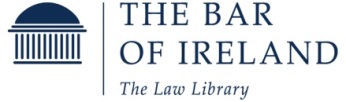 